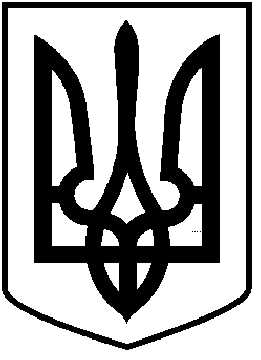       ЧОРТКІВСЬКА  МІСЬКА  РАДАТРИДЦЯТЬ СЬОМА СЕСІЯ ВОСЬМОГО СКЛИКАННЯРІШЕННЯ	 04 лютого 2022  року                                                                                   №  957м. ЧортківПро надання дозволу на розроблення проектів землеустрою щодо відведення земельних ділянок в оренду терміном на 10 років ВАТ «Тернопільобленерго» в м.Чортків  Тернопільської  області        Розглянувши клопотання в.о.голови правління –генерального директора І.М.Юхимця , керуючись ст.  12, 76, 116,123,124,186 Земельного кодексу України, Законом України «Про землеустрій», Законом України «Про Державний земельний кадастр», ст. 26 Закону України «Про місцеве самоврядування в Україні», міська радаВИРІШИЛА:1. Надати дозвіл на розроблення проектів землеустрою щодо відведення земельних ділянок  в оренду терміном на 10 років  :1.1. ВАТ «Тернопільобленерго» орієнтовною площею 0,0200 га для розміщення будівництва , експлуатації та обслуговування будівель і споруд об’єктів передачі електричної енергії в м. Чортків, Тернопільської  області (ЗТП-334) за рахунок земель Чортківської міської ради, землі запасу, земельні ділянки, які  не надані у власність або користування громадянам чи юридичним особам/земельні ділянки загального користування, які використовуються  як  вулиці, майдани, проїзди, дороги.   1.2. ВАТ «Тернопільобленерго» орієнтовною площею 0,0200 га для розміщення будівництва , експлуатації та обслуговування будівель і споруд об’єктів передачі електричної енергії в м. Чортків, Тернопільської  області (ЗТП-335)  за рахунок земель Чортківської міської ради, землі запасу, земельні ділянки, які  не надані у власність або користування громадянам чи юридичним особам/земельні ділянки загального користування, які використовуються  як  вулиці, майдани, проїзди, дороги.1.3. ВАТ «Тернопільобленерго» орієнтовною площею 0,0200 га для розміщення будівництва , експлуатації та обслуговування будівель і споруд об’єктів передачі електричної енергії в м. Чортків, Тернопільської  області (ЗТП-340)  за рахунок земель Чортківської міської ради, землі запасу, земельні ділянки, які  не надані у власність або користування громадянам чи юридичним особам/земельні ділянки загального користування, які використовуються  як  вулиці, майдани, проїзди, дороги.1.4. ВАТ «Тернопільобленерго» орієнтовною площею 0,0200 га для розміщення будівництва , експлуатації та обслуговування будівель і споруд об’єктів передачі електричної енергії в м. Чортків, Тернопільської  області (ЗТП-341) за рахунок земель Чортківської міської ради, землі запасу, земельні ділянки, які  не надані у власність або користування громадянам чи юридичним особам/земельні ділянки загального користування, які використовуються  як  вулиці, майдани, проїзди, дороги.1.5. ВАТ «Тернопільобленерго» орієнтовною площею 0,0200 га для розміщення будівництва , експлуатації та обслуговування будівель і споруд об’єктів передачі електричної енергії в м. Чортків, Тернопільської  області (ЗТП-342)  за рахунок земель Чортківської міської ради, землі запасу, земельні ділянки, які  не надані у власність або користування громадянам чи юридичним особам/земельні ділянки загального користування, які використовуються  як  вулиці, майдани, проїзди, дороги.1.6. ВАТ «Тернопільобленерго» орієнтовною площею 0,0200 га для розміщення будівництва , експлуатації та обслуговування будівель і споруд об’єктів передачі електричної енергії в м. Чортків, Тернопільської  області (ЗТП-343)  за рахунок земель Чортківської міської ради, землі запасу,  земельні ділянки, які  не надані у власність або користування громадянам чи юридичним особам/земельні ділянки загального користування, які використовуються  як  вулиці, майдани, проїзди, дороги.1.7.ВАТ «Тернопільобленерго» орієнтовною площею 0,0200 га для розміщення будівництва , експлуатації та обслуговування будівель і споруд об’єктів передачі електричної енергії в м. Чортків, Тернопільської  області (ЗТП-345)  за рахунок земель Чортківської міської ради, землі запасу земельні ділянки, які  не надані у власність або користування громадянам чи юридичним особам/земельні ділянки загального користування, які використовуються  як  вулиці, майдани, проїзди, дороги.1.8. ВАТ «Тернопільобленерго» орієнтовною площею 0,0200 га для розміщення будівництва , експлуатації та обслуговування будівель і споруд об’єктів передачі електричної енергії в м. Чортків, Тернопільської  області (ЗТП-356)  за рахунок земель Чортківської міської ради, землі запасу, земельні ділянки, які  не надані у власність або користування громадянам чи юридичним особам/земельні ділянки загального користування, які використовуються  як  вулиці, майдани, проїзди, дороги.1.9.ВАТ «Тернопільобленерго» орієнтовною площею 0,0200 га для розміщення будівництва , експлуатації та обслуговування будівель і споруд об’єктів передачі електричної енергії в м. Чортків, Тернопільської  області (ЗТП-359) за рахунок земель Чортківської міської ради, землі запасу, земельні ділянки, які  не надані у власність або користування громадянам чи юридичним особам/земельні ділянки загального користування, які використовуються  як  вулиці, майдани, проїзди, дороги.1.10.ВАТ «Тернопільобленерго» орієнтовною площею 0,0200 га для розміщення будівництва , експлуатації та обслуговування будівель і споруд об’єктів передачі електричної енергії в м. Чортків, Тернопільської  області (ЗТП-360) за рахунок земель Чортківської міської ради, землі запасу, земельні ділянки,які  не надані у власність або користування громадянам чи юридичним особам/земельні ділянки загального користування, які використовуються  як  вулиці, майдани, проїзди, дороги.1.11.ВАТ «Тернопільобленерго» орієнтовною площею 0,0200 га для розміщення будівництва , експлуатації та обслуговування будівель і споруд об’єктів передачі електричної енергії в м. Чортків, Тернопільської  області (ЗТП-370)  за рахунок земель Чортківської міської ради, землі запасу, земельні ділянки, які  не надані у власність або користування громадянам чи юридичним особам/земельні ділянки загального користування, які використовуються  як  вулиці, майдани, проїзди, дороги.1.12.ВАТ «Тернопільобленерго» орієнтовною площею 0,0200 га для розміщення будівництва , експлуатації та обслуговування будівель і споруд об’єктів передачі електричної енергії в м. Чортків, Тернопільської  області (ЗТП-370)  за рахунок земель Чортківської міської ради, землі запасу, земельні ділянки, які  не надані у власність або користування громадянам чи юридичним особам/земельні ділянки загального користування, які використовуються  як  вулиці, майдани, проїзди, дороги.1.13.ВАТ «Тернопільобленерго» орієнтовною площею 0,0200 га для розміщення будівництва , експлуатації та обслуговування будівель і споруд об’єктів передачі електричної енергії в м. Чортків, Тернопільської  області (ЗТП-401) за рахунок земель Чортківської міської ради, землі запасу, земельні ділянки, які  не надані у власність або користування громадянам чи юридичним особам/земельні ділянки загального користування, які використовуються  як  вулиці, майдани, проїзди, дороги.1.14.ВАТ «Тернопільобленерго» орієнтовною площею 0,0200 га для розміщення будівництва , експлуатації та обслуговування будівель і споруд об’єктів передачі електричної енергії в м. Чортків, Тернопільської  області (ЗТП-415)  за рахунок земель Чортківської міської ради, землі запасу, земельні ділянки,які  не надані у власність або користування громадянам чи юридичним особам/земельні ділянки загального користування, які використовуються  як  вулиці, майдани, проїзди, дороги.1.15.ВАТ «Тернопільобленерго» орієнтовною площею 0,0200 га для розміщення будівництва , експлуатації та обслуговування будівель і споруд об’єктів передачі електричної енергії в м. Чортків, Тернопільської  області (ЗТП-416)  за рахунок земель Чортківської міської ради, землі запасу, земельні ділянки, які  не надані у власність або користування громадянам чи юридичним особам/земельні ділянки загального користування, які використовуються  як  вулиці, майдани, проїзди, дороги.1.16.ВАТ «Тернопільобленерго» орієнтовною площею 0,0200 га для розміщення будівництва , експлуатації та обслуговування будівель і споруд об’єктів передачі електричної енергії в м. Чортків, Тернопільської  області (ЗТП-448) за рахунок земель Чортківської міської ради, землі запасу, земельні ділянки, які  не надані у власність або користування громадянам чи юридичним особам/земельні ділянки загального користування, які використовуються  як  вулиці, майдани, проїзди, дороги.1.17.ВАТ «Тернопільобленерго» орієнтовною площею 0,0200 га для розміщення будівництва , експлуатації та обслуговування будівель і споруд об’єктів передачі електричної енергії в м. Чортків, Тернопільської  області (ЗТП-460) за рахунок земель Чортківської міської ради, землі запасу, земельні ділянки, які  не надані у власність або користування громадянам чи юридичним особам/земельні ділянки загального користування, які використовуються  як  вулиці, майдани, проїзди, дороги.1.18. ВАТ «Тернопільобленерго» орієнтовною площею 0,0200 га для розміщення будівництва , експлуатації та обслуговування будівель і споруд об’єктів передачі електричної енергії в м. Чортків, Тернопільської  області (ЗТП-501)  за рахунок земель Чортківської міської ради, землі запасу, земельні ділянки, які  не надані у власність або користування громадянам чи юридичним особам/земельні ділянки загального користування, які використовуються  як  вулиці, майдани, проїзди, дороги.1.19.ВАТ «Тернопільобленерго» орієнтовною площею 0,0200 га для розміщення будівництва , експлуатації та обслуговування будівель і споруд об’єктів передачі електричної енергії в м. Чортків, Тернопільської  області (ЗТП-512)  за рахунок земель Чортківської міської ради, землі запасу, земельні ділянки, які  не надані у власність або користування громадянам чи юридичним особам/земельні ділянки загального користування, які використовуються  як  вулиці, майдани, проїзди, дороги.         1.20.ВАТ «Тернопільобленерго» орієнтовною площею 0,0200 га для розміщення будівництва , експлуатації та обслуговування будівель і споруд об’єктів передачі електричної енергії в м. Чортків, Тернопільської  області (РП-1) за рахунок земель Чортківської міської ради, землі запасу, земельні ділянки , які  не надані у власність або користування громадянам чи юридичним особам/земельні ділянки загального користування, які використовуються  як  вулиці, майдани, проїзди, дороги.1.21. ВАТ «Тернопільобленерго» орієнтовною площею 0,0200 га для розміщення будівництва , експлуатації та обслуговування будівель і споруд об’єктів передачі електричної енергії в м. Чортків, Тернопільської  області (ЦРП-2) за рахунок земель Чортківської міської ради, землі запасу, земельні ділянки , які  не надані у власність або користування громадянам чи юридичним особам/земельні ділянки загального користування, які використовуються  як  вулиці, майдани, проїзди, дороги.1.22.ВАТ «Тернопільобленерго» орієнтовною площею 0,0200 га для розміщення будівництва , експлуатації та обслуговування будівель і споруд об’єктів передачі електричної енергії в м. Чортків, Тернопільської  області (ЗТП-334)  за рахунок земель Чортківської міської ради, землі запасу, земельні ділянки, які  не надані у власність або користування громадянам чи юридичним особам/земельні ділянки загального користування, які використовуються  як  вулиці, майдани, проїзди, дороги.1.23.ВАТ «Тернопільобленерго» орієнтовною площею 0,0200 га для розміщення будівництва , експлуатації та обслуговування будівель і споруд об’єктів передачі електричної енергії в м. Чортків, Тернопільської  області (ЗТП-334) за рахунок земель Чортківської міської ради, землі запасу, земельні ділянки, які  не надані у власність або користування громадянам чи юридичним особам/земельні ділянки загального користування, які використовуються  як  вулиці, майдани, проїзди, дороги.1.24.ВАТ «Тернопільобленерго» орієнтовною площею 0,0200 га для розміщення будівництва , експлуатації та обслуговування будівель і споруд об’єктів передачі електричної енергії в м. Чортків, Тернопільської  області (ЦРП-1)  за рахунок земель Чортківської міської ради, землі запасу, земельні ділянки , які  не надані у власність або користування громадянам чи юридичним особам/земельні ділянки загального користування, які використовуються  як  вулиці, майдани, проїзди, дороги.1.25.ВАТ «Тернопільобленерго» орієнтовною площею 0,0200 га для розміщення будівництва , експлуатації та обслуговування будівель і споруд об’єктів передачі електричної енергії в м. Чортків, Тернопільської  області (ЗТП-302) за рахунок земель Чортківської міської ради, землі запасу, земельні ділянки, які  не надані у власність або користування громадянам чи юридичним особам/земельні ділянки загального користування, які використовуються  як  вулиці, майдани, проїзди, дороги.1.26.ВАТ «Тернопільобленерго» орієнтовною площею 0,0200 га для розміщення будівництва , експлуатації та обслуговування будівель і споруд об’єктів передачі електричної енергії в м. Чортків, Тернопільської  області (ЗТП-304) за рахунок земель Чортківської міської ради, землі запасу, земельні ділянки, які  не надані у власність або користування громадянам чи юридичним особам/земельні ділянки загального користування, які використовуються  як  вулиці, майдани, проїзди, дороги.1.27. ВАТ «Тернопільобленерго» орієнтовною площею 0,0200 га для розміщення будівництва , експлуатації та обслуговування будівель і споруд об’єктів передачі електричної енергії в м. Чортків, Тернопільської  області (ЗТП-305) за рахунок земель Чортківської міської ради, землі запасу, земельні ділянки, які  не надані у власність або користування громадянам чи юридичним особам/земельні ділянки загального користування, які використовуються  як  вулиці, майдани, проїзди, дороги.1.28.ВАТ «Тернопільобленерго» орієнтовною площею 0,0200 га для розміщення будівництва , експлуатації та обслуговування будівель і споруд об’єктів передачі електричної енергії в м. Чортків, Тернопільської  області (ЗТП-309) за рахунок земель Чортківської міської ради, землі запасу, земельні ділянки, які  не надані у власність або користування громадянам чи юридичним особам/земельні ділянки загального користування, які використовуються  як  вулиці, майдани, проїзди, дороги.1.29.ВАТ «Тернопільобленерго» орієнтовною площею 0,0200 га для розміщення будівництва , експлуатації та обслуговування будівель і споруд об’єктів передачі електричної енергії в м. Чортків, Тернопільської  області (ЗТП-313)  за рахунок земель Чортківської міської ради, землі запасу, земельні ділянки, які  не надані у власність або користування громадянам чи юридичним особам/земельні ділянки загального користування, які використовуються  як  вулиці, майдани, проїзди, дороги.1.30. ВАТ «Тернопільобленерго» орієнтовною площею 0,0200 га для розміщення будівництва , експлуатації та обслуговування будівель і споруд об’єктів передачі електричної енергії в м. Чортків, Тернопільської  області (ЗТП-314) за рахунок земель Чортківської міської ради, землі запасу, земельні ділянки, які  не надані у власність або користування громадянам чи юридичним особам/земельні ділянки загального користування, які використовуються  як  вулиці, майдани, проїзди, дороги.1.31.ВАТ «Тернопільобленерго» орієнтовною площею 0,0200 га для розміщення будівництва , експлуатації та обслуговування будівель і споруд об’єктів передачі електричної енергії в м. Чортків, Тернопільської  області (ЗТП-315) за рахунок земель Чортківської міської ради, землі запасу, земельні ділянки, які  не надані у власність або користування громадянам чи юридичним особам/земельні ділянки загального користування, які використовуються  як  вулиці, майдани, проїзди, дороги.1.32.ВАТ «Тернопільобленерго» орієнтовною площею 0,0200 га для розміщення будівництва , експлуатації та обслуговування будівель і споруд об’єктів передачі електричної енергії в м. Чортків, Тернопільської  області (ЗТП-316) за рахунок земель Чортківської міської ради, землі запасу, земельні ділянки, які  не надані у власність або користування громадянам чи юридичним особам/земельні ділянки загального користування, які використовуються  як  вулиці, майдани, проїзди, дороги.1.33.ВАТ «Тернопільобленерго» орієнтовною площею 0,0200 га для розміщення будівництва , експлуатації та обслуговування будівель і споруд об’єктів передачі електричної енергії в м. Чортків, Тернопільської  області (ЗТП-323) за рахунок земель Чортківської міської ради, землі запасу, земельні ділянки,які  не надані у власність або користування громадянам чи юридичним особам/земельні ділянки загального користування, які використовуються  як  вулиці, майдани, проїзди, дороги.1.34.ВАТ «Тернопільобленерго» орієнтовною площею 0,0200 га для розміщення будівництва , експлуатації та обслуговування будівель і споруд об’єктів передачі електричної енергії в м. Чортків, Тернопільської  області (ЗТП-325) за рахунок земель Чортківської міської ради, землі запасу, земельні ділянки, які  не надані у власність або користування громадянам чи юридичним особам/земельні ділянки загального користування, які використовуються  як  вулиці, майдани, проїзди, дороги.1.35.ВАТ «Тернопільобленерго» орієнтовною площею 0,0200 га для розміщення будівництва , експлуатації та обслуговування будівель і споруд об’єктів передачі електричної енергії в м. Чортків, Тернопільської  області (ЗТП-326) за рахунок земель Чортківської міської ради, землі запасу, земельні ділянки, які  не надані у власність або користування громадянам чи юридичним особам/земельні ділянки загального користування, які використовуються  як  вулиці, майдани, проїзди, дороги.1.36. ВАТ «Тернопільобленерго» орієнтовною площею 0,0200 га для розміщення будівництва , експлуатації та обслуговування будівель і споруд об’єктів передачі електричної енергії в м. Чортків, Тернопільської  області (ЗТП-328) за рахунок земель Чортківської міської ради, землі запасу, земельні ділянки, які  не надані у власність або користування громадянам чи юридичним особам/земельні ділянки загального користування, які використовуються  як  вулиці, майдани, проїзди, дороги.1.37.ВАТ «Тернопільобленерго» орієнтовною площею 0,0200 га для розміщення будівництва , експлуатації та обслуговування будівель і споруд об’єктів передачі електричної енергії в м. Чортків, Тернопільської  області (ЗТП-329) за рахунок земель Чортківської міської ради, землі запасу, земельні ділянки, які  не надані у власність або користування громадянам чи юридичним особам/земельні ділянки загального користування, які використовуються  як  вулиці, майдани, проїзди, дороги.1.38. ВАТ «Тернопільобленерго» орієнтовною площею 0,0200 га для розміщення будівництва , експлуатації та обслуговування будівель і споруд об’єктів передачі електричної енергії в м. Чортків, Тернопільської  області (ЗТП-330) за рахунок земель Чортківської міської ради, землі запасу, земельні ділянки, які  не надані у власність або користування громадянам чи юридичним особам/земельні ділянки загального користування, які використовуються  як  вулиці, майдани, проїзди, дороги.1.39.ВАТ «Тернопільобленерго» орієнтовною площею 0,0200 га для розміщення будівництва , експлуатації та обслуговування будівель і споруд об’єктів передачі електричної енергії в м. Чортків, Тернопільської  області (ЗТП-331) за рахунок земель Чортківської міської ради, землі запасу, земельні ділянки, які  не надані у власність або користування громадянам чи юридичним особам/земельні ділянки загального користування, які використовуються  як  вулиці, майдани, проїзди, дороги.2. Проекти землеустрою щодо відведення земельної ділянки в оренду подати для розгляду та затвердження у встановленому законодавством порядку.3. Копію рішення направити у відділ Держгеокадастру в Чортківському районі та заявникам.4. Контроль за виконанням рішення покласти на постійну комісію міської ради з питань містобудування, земельних відносин та екології. Міський голова                                                               Володимир ШМАТЬКО